Advocacy is not;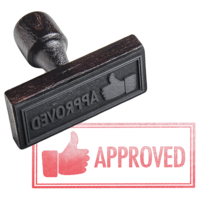 We will not decide or make decisions for you.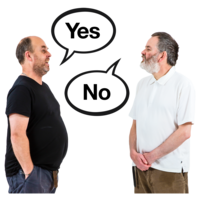 We will not give you our opinions or tell you what we would do.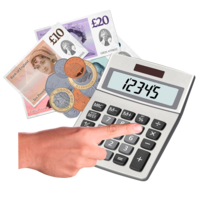 We can’t help you with money or give legal advice.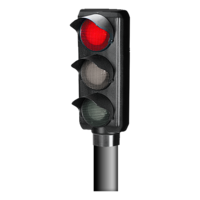 Once your issue has been addressed advocacy support will stop.